台州市政府采购公开招标采购文件项目编号：台财采确临【2022】683号 项目名称：城市地下市政基础设施普查采购单位：台州湾新区管理委员会（盖章）联系人：林先生               联系电话：0576-88517872代理机构：台州市建设咨询有限公司（盖章）代理项目负责人：张晓         联系电话：0576-88517791二〇二二年四月目    录第一章  公开招标采购公告…………………………………………3第二章  招标需求……………………………………………………8第三章  投标人须知…………………………………………………13第四章  评标办法及评分标准………………………………………28第五章  合同主要条款………………………………………………32第六章  投标文件格式………………………………………………37第一章  公开招标采购公告根据《中华人民共和国政府采购法》、《政府采购货物和服务招标投标管理办法》等规定，现就城市地下市政基础设施普查进行公开招标采购，欢迎能提供本国服务的投标人前来投标：一、项目编号：台财采确临【2022】683号 二、采购方式：公开招标三、采购内容及数量本次招标采购共一个标段，具体如下：四、合格投标人的资格要求（1）符合《中华人民共和国政府采购法》第二十二条的规定。（2）本项目的特定资格要求：同时具有测绘地理信息行政主管部门颁发的工程测量专业乙级及以上资质和地理信息系统工程专业乙级及以上资质。（3）未被“信用中国”（www.creditchina.gov.cn）、中国政府采购网（www.ccgp.gov.cn）列入失信被执行人、重大税收违法案件当事人名单、政府采购严重违法失信行为记录名单。（4）公益一类事业单位，既不属于政府购买服务的购买主体，也不属于承接主体，不得参与承接政府购买服务。（5）落实政府采购政策需满足的资格要求：不专门面向中小企业采购。（6）本项目不接受联合体投标。五、采购文件的获取：1、本项目采购文件实行“政府采购云平台”在线获取，不提供采购文件纸质版。供应商获取采购文件前应先完成“政府采购云平台”的账号注册。2、获取时间：公告发布时间至投标截止时间。3、地点：政府采购云平台（http://www.zcygov.cn）。4、方式：潜在供应商登陆政府采购云平台 ，在线申请获取采购文件（进入“项目采购”应用，在获取采购文件菜单中选择项目，申请获取采购文件，本项目采购文件不收取费用）。5、供应商获取采购文件时须提交的文件资料：无。6、提示：招标公告附件内的采购文件（或采购需求）仅供阅览使用，供应商只有在“政府采购云平台”完成获取采购文件申请并下载了采购文件后才视作依法获取采购文件（法律法规所指的供应商获取采购文件时间以供应商完成获取采购文件申请后下载采购文件的时间为准）。注：请供应商按上述要求获取采购文件，如未在“政采云”系统内完成相关流程，引起的投标无效责任自负。六、投标截止时间、响应文件递交截止时间及投标开始时间、地点：投标截止时间：2022年05月05日09时30分。投标文件未按时解密，视为放弃投标。投标地点：投标截止时间前将“电子加密投标文件”上传递交至“政府采购云平台”。开标时间：2022年05月05日09时30分。开标地点：浙江省台州市市府大道507号台州国际商务广场1幢（北门）十一楼开标室（线上开标）。七、投标保证金：根据《浙江省财政厅关于明确政府采购保证金管理工作的通知》（浙财采监〔2019〕5号）相关规定，本项目不设置投标保证金。八、相关注意事项：1、供应商认为采购文件使自己的权益受到损害的，可以自收到采购文件之日或者采购文件公告期限届满之日起7个工作日内，以书面形式一次性向采购人和采购代理机构提出同一环节（包括采购过程、采购结果）的质疑。否则，被质疑人可不予接受。质疑供应商对采购人、采购代理机构的答复不满意或者采购人、采购代理机构未在规定的时间内作出答复的，可以在答复期满后十五个工作日内向同级政府采购监督管理部门投诉。质疑函范本、投诉书范本请到浙江政府采购网下载专区下载。2、根据《浙江省政府采购供应商注册及诚信管理暂行办法》浙财采监【2009】28号文件，请各响应供应商及时办理浙江政府采购网“政府采购供应商注册”手续。3、参与政府采购活动尚未注册的供应商应当先在浙江政府采购网上申请注册，注册终审通过后再进行报名。4、本项目所有公告发布网站：“浙江政府采购网”（http://zfcg.czt.zj.gov.cn）。5、非浙江省政府采购网注册的供应商或发生变更且未及时更新的供应商，应当按照《浙江省政府采购供应商注册及诚信管理暂行办法的通知》（浙财采监字[2009]28号）的相关规定，及时办理供应商注册或更新事项。九、在线投标响应（电子投标）说明1、本项目通过“政府采购云平台（www.zcygov.cn）”实行在线投标响应（电子投标），供应商应先安装“政采云电子交易客户端”，并按照本招标文件和“政府采购云平台”的要求，通过“政采云电子交易客户端”编制并加密投标文件。供应商未按规定加密的投标文件，“政府采购云平台”将予以拒收。“政采云电子交易客户端”请自行前往“浙江政府采购网-下载专区-电子交易客户端”进行下载；电子投标具体操作流程详见《供应商项目采购-电子招投标操作指南》；通过“政府采购云平台”参与在线投标时如遇平台技术问题详询400-881-7190。2、为确保网上操作合法、有效和安全，投标供应商应当在投标截止时间前完成在“政府采购云平台”的身份认证，确保在电子投标过程中能够对相关数据电文进行加密和使用电子签章。使用“政采云电子交易客户端”需要提前申领CA数字证书，申领流程请自行前往“浙江政府采购网-下载专区-电子交易客户端-CA驱动和申领流程”进行查阅；3、投标人应当在投标截止时间前完成电子投标文件的传输递交，并可以补充、修改或者撤回电子投标文件。补充或者修改电子投标文件的，应当先行撤回原文件，补充、修改后重新传输递交。投标截止时间前未完成传输的，视为撤回投标文件。投标截止时间后传输、递交的投标文件，将被拒收。在开标后规定的投标有效期内，投标人不能撤销投标文件。4、投标供应商在“政府采购云平台”完成“电子加密投标文件”的上传递交后，还可以在投标截止时间前将【介质（U盘）存储的数据电文形式的“备份投标文件”】送交到开标地点（也可通过EMS邮寄或顺丰邮寄形式）。“备份投标文件”应当密封包装并在包装上标注投标项目名称、投标单位名称并加盖公章。包裹外包装上请注明单位、项目名称、联系电话等信息，以便代理机构作接收登记工作），邮寄接收截止时间为同投标截止时间（邮寄地址：台州市建设咨询有限公司（台州市市府大道465号市建设规划大楼二楼213室，联系人：张晓，电话：0576-88517791))。5、通过“政府采购云平台”上传递交的“电子加密投标文件”无法按时解密（解密过程中解密失败），投标供应商递交了备份投标文件的，以备份投标文件为依据，否则视为投标文件撤回。通过“政府采购云平台”上传递交的“电子加密投标文件”已按时解密的，“备份投标文件”自动失效。投标供应商仅递交备份投标文件的，投标无效。（开标时间后30分钟内，用CA驱动锁插入电脑及账号登入“政府采购云平台”按时解密，否则视为放弃投标。电脑及CA解密设备自备。）6、投标文件启用顺序和效力：投标文件的启用，按先后顺位分别为电子投标文件、以介质（U盘）存储的数据电文形式的备份投标文件。投标人的电子投标文件已按时解密的，备份投标文件自动失效。某位投标人的电子投标文件无法按时解密的，启用以介质（U盘）存储的数据电文形式的“备份投标文件”进行开评标。7、▲未传输递交电子投标文件的，投标无效。▲未按规定提供相应的备份投标文件，造成项目开评标活动无法进行下去的，投标无效。▲仅提供备份文件的，投标无效。十、其余事项：中标供应商如有融资需求，可使用以下银行的政采贷服务。合同履约保函联系方式预付款保函联系方式十一、其他：1、采购代理机构名称：台州市建设咨询有限公司联系人：张晓联系电话：0576-88517791 传真：0576-88517785地址：浙江省台州市市府大道465号市建设规划大楼二楼213室2、采购人名称：台州湾新区管理委员会采购单位联系人：林先生联系电话：0576-88517872地址：浙江省台州市市府大道465号3、同级政府采购监督管理部门名称：台州市财政局联系人：陈女士       监督投诉电话：0576-88206705、0576-88206731地址：台州经济开发区纬一路天元大厦                                         台州市建设咨询有限公司2022年04月第二章  招标需求编号：台财采确临【2022】683号采购项目名称：城市地下市政基础设施普查一、项目概况为全面落实《浙江省加强城市地下市政基础设施建设实施方案的通知》（浙建城〔2021〕21 号）、《关于公布浙江省城市地下市政基础设施建设试点城市名单的通知》（浙建函〔2021〕19 号）和《浙江省城市地下市政基础设施普查实施方案》（浙自然资厅函〔2021〕431 ）文件要求，高标准、高质量、高效率完成我区地下市政基础设施普查任务。根据《台州湾新区（高新区）城市地下市政基础设施普查项目实施方案》开展普查工作。二、普查目标查清台州湾新区（高新区）地下管线及附属设施、地下公共停车场、人防工程、废弃工程等城市地下市政基础设施的种类、数量、位置、属性及分布情况，建成新区地下市政基础设施普查数据库；绘制城市地下市政基础设施“一张图”；建立城市地下市政基础设施数据的动态更新与监测机制，及时、准确地掌握城市地下市政基础设施现状及变化情况，为新区空间规划、建设、管理、更新等提供智能化信息服务。三、普查依据《浙江省测绘地理信息条例》（浙江省第十三届人民代表大会常务委员会公告第 10 号）；《住房和城乡建设部关于加强城市地下市政基础设施建设的指导意见》（建城〔2020〕111 号）；《城市市政基础设施普查和综合管理信息平台建设工作指导手册》（建办城函〔2021〕208 号）；《关于印发浙江省加强城市地下市政基础设施建设实施方案的通知》（浙建城〔2021〕21 号)；《浙江省城市地下市政基础设施普查实施方案》（浙自然资厅函〔2021〕431 ）；《城市地下空间测绘规范》GB/T 35636-2017；《卫星导航定位基准站网络实时动态测量（RTK）规范》GB/T 39616-2020；《国家基本比例尺地图图式 第 1 部分：1∶500 1∶1 000 1∶2 000 地形图图式》 GB/T 20257.1-2017；《工程测量标准》GB 50026-2020；《数字测绘成果质量检查与验收》 GB/T 18316-2008；《测绘成果质量检查与验收》GB/T 24356-2009；《人民防空地下室设计规范》GB 50038-2005；《人民防空工程设计规范》GB 50225-2005；《城市综合管廊工程技术规范》GB 50838-2015；《城市停车规划规范》GB/T 51149-2016；《城市测量规范》CJJ/T 8-2011；《城市地下管线探测技术规程》CJJ 61-2017；《卫星定位城市测量技术标准》CJJ/T 73-2019；《城市地下道路工程设计规范》CJJ/T 221-2015；《管线要素分类代码与符号表达》CH/T 1036-2015；《管线测绘技术规程》CH/T 6002-2015；《管线测绘工程监理规程》CH/T 6009-2019；《基础地理信息要素分类与图形表达代码》DB33/T 817-2010；《建筑工程建筑面积计算和竣工综合测量技术规程》DB33/T 1152-2018。四、普查范围、对象和内容（一）普查范围如下图所示：本次普查范围区块1面积约6.5平方千米，区块2面积约21平方千米。区块内的快速路、主干路、次干路、支路、通道等市政道路及街巷和公园、广场等其他公共区域、以及跨县级以上行政区域铺设的主干管线。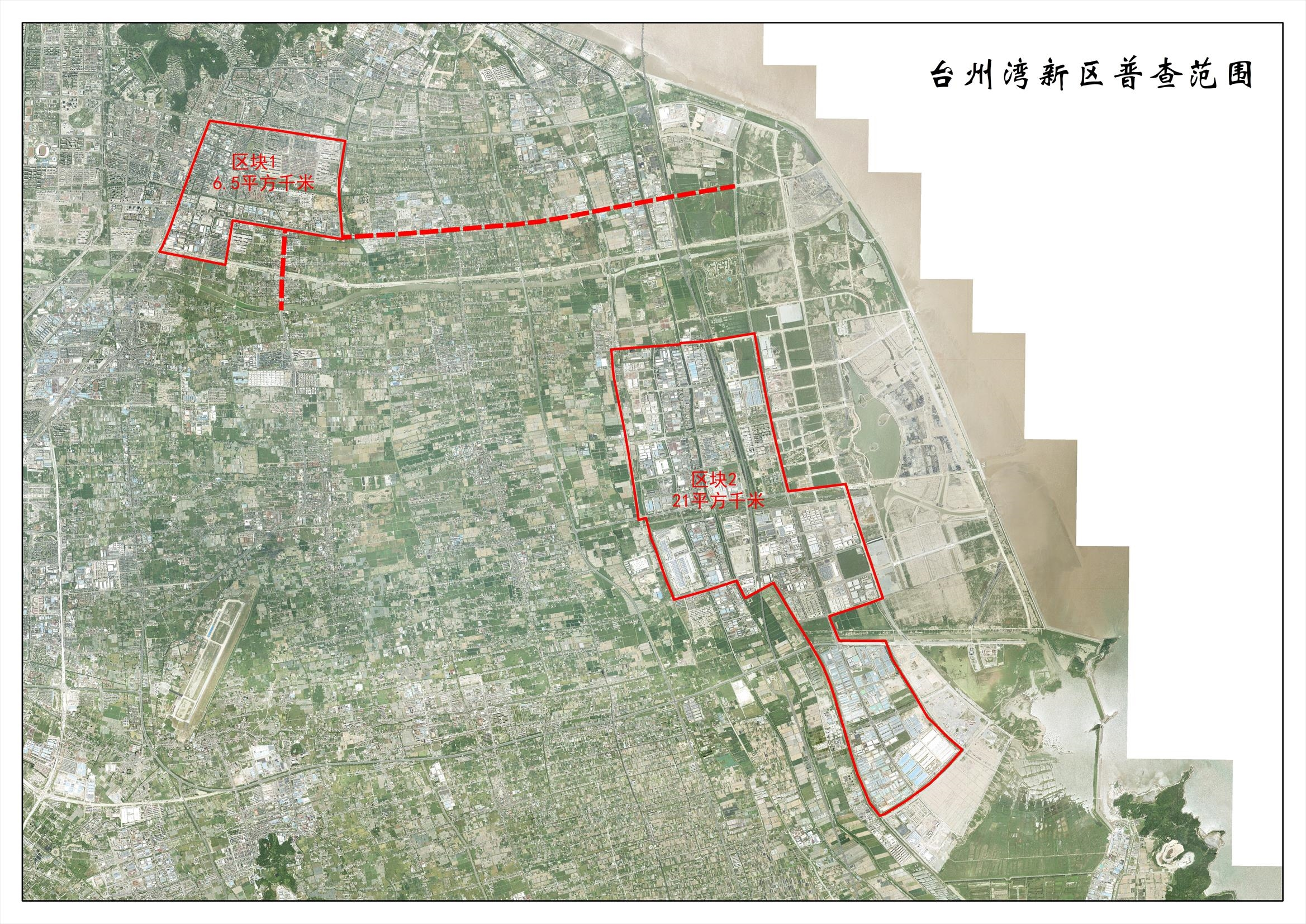 普查边界主要拐点坐标表（二）普查对象本次普查对象主要包括普查区内地下管线及附属设施（窨井盖等）、地下通道、地下公共停车场、人防工程、废弃工程及城镇污水与生活垃圾处理设施等；以及穿越普查区或在普查区外的地下主干管线（输电、通信、输油、输气、供水），地上地下一体化普查，以保持其联通性和连续性。1、地下管线及附属设施地下管线种类主要包括给水、排水、燃气、热力、电力、通信、工业等，以及铁路等系统的专用管线及其附属设施。2、地下通道地下通道主要包括地下人行通道、地下行车通道、地铁、地下铁路等。3、地下公共停车场地下公共停车场主要包括独立占地的面向公众服务的地下停车场和由建筑物代建的不独立占地的面向公众服务的地下停车场。4、人防工程人防工程（含早期人防工程）主要包括为保障战时人员与物质掩蔽、医疗救护等需要而单独修建的地下防护建筑，以及结合地面建筑修建的战时可用于防空的地下室。5、废弃工程废弃工程主要包括无法修复利用的地下市政基础设施，如废弃地下管线、废弃地下通道、废弃人防工程等。各权属单位未上报有废弃工程，需在普查过程中深入调查确认。6、地下城镇污水与生活垃圾处理设施地下城镇污水处理设施是指位于地面以下天然形成的或人工挖掘的相对封闭的用于处理污水的设施；地下城镇生活垃圾处理设施是指位于地面以下天然形成的或人工挖掘的相对封闭的用于处理生活垃圾的设施。（三）普查内容本次普查的主要内容是普查区范围地下市政基础设施的空间信息、管理信息和技术信息，包括设施位置、结构外轮廓特征、几何形状等空间信息；设施名称、主管部门、运营（权属）单位、建设年代等管理信息；以及设施的敷设方式、覆土深度、施工方式等技术信息。五、技术要求    （一）基准系统1、平面坐标系统。坐标系统采用2000国家大地坐标系（同时提供一套台州2000坐标系成果）；高程基准。高程基准采用1985国家高程基准。（二）精度要求1、平面精度明显地下管线（构筑物）点的平面位置测量中误差不大于50mm；隐蔽地下管线（构筑物）点的平面位置探查中误差不大于0.05h，其中h为管线（构筑物）中心埋深，单位为毫米，当h<1000mm时以1000mm代入计算。2、高程精度地下管线（构筑物）点的高程测量中误差不大于30mm。3、埋深精度明显管线点的埋深量测中误差不大于25mm；隐蔽管线点的埋深探查中误差不大于0.075h，其中h为管线（构筑物）中心埋深，单位为毫米，当h<1000mm时以1000mm代入计算。4、净高精度地下构筑物净空高度量测中误差不大于25mm。（三）工作详解在已有地下市政基础设施数据基础上，采用内外业结合的方法，分类分步开展普查。主要流程包括：资料收集分析、制定技术方案、划分普查单元、资料调查、现状调绘、数据处理建库、设施图件编绘、技术报告编写、成果验收和成果提交。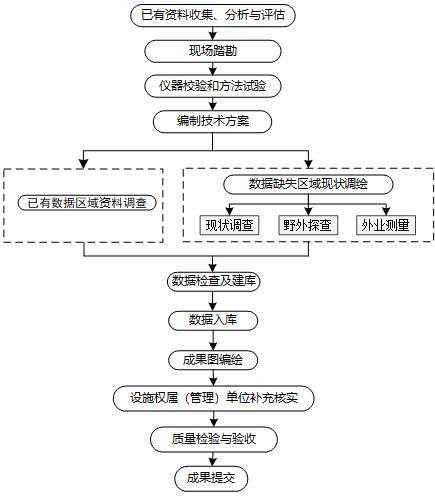 1.前期准备（1）既有成果资料搜集地下市政设施权属单位（管理单位）、城建档案馆或原建造方（建设、设计、勘察、施工、监理）单位获取地下市政设施的即有资料。（2）既有成果分析评估收集的成果进行分类整理，对地下管线普查数据库等经过省质检站检验合格的数据继承利用。对其他未经过质量检查的数据，按照《浙江省城市市政基础设施普查技术规程》进行质量检核。（3）编制技术方案根据既有资料的收集分析评估情况，结合现场踏勘的基础上编制技术方案。明确工作内容及要求，采用的作业方法、提交的成果内容形式及时间要求、作业组织计划安排、质量保证及控制措施、安全防范措施等。2.资料整理普查（1）可利用既有成果资料整合处理将收集的既有成果根据地下市政基础设施所在普查区域、用途、建筑形式等进行分类汇总。将所收集的资料数据格式、坐标系统等进行转换。（2）划分普查单元以道路、街区为单位划分普查单元，确保各普查单元无缝衔接，全面覆盖普查区域范围。普查单元编号采用三层 11 位层次码结构，由 6 位行政区代码+1位特征码+4 位流水编号构成。第 7 位特征码用D、J 表示，“D”表示道路普查单元，“J”表示街区普查单元；流水号不足 4 位的用前导“0”补齐。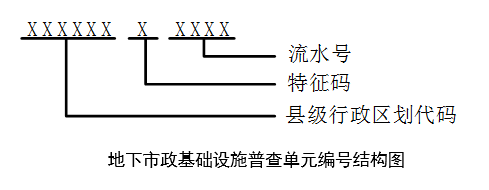 （3）普查底图制作采用台州湾新区1∶500数字地形图作为普查工作底图，并对背景图颜色进行调整，保证地下市基础设施图层颜色突出显示。将地下市政基础设施按不同颜色转绘其轮廓，并注明建设单位、建设年代等信息。3 .现状调绘及测量对增量城市地下市政基础设施进行现状调查与测绘，具体内容如下：现场踏勘、控制网布设、全站仪测量、成果图制作、质量检查、提交成果。其主要作业如下所示。 （1）控制测量地下市政基础设施普查的控制测量可分为地面控制测量、联系测量和地下控制测量。控制测量作业前搜集已有的地形图、设计图资料及周边城市等级控制点成果，并进行实地踏勘。了解地下市政基础设施地面、地下的联系通道及其位置以及地下市政基础设施的整体分布状况等。（2）地下管线调绘a、地下管线调查实地调查应按地下管线类别分别调查其相应的管理信息和技术信息。地下管线普查工作中必须将燃气管线列入重点对象，查清：（1）涉及占用、挪用燃气设施用地的违法违规建（构）筑物；（2）涉及城镇燃气管道占压、圈围的违法违规建（构）筑物；（3）涉及侵占已建燃气设施安全距离内的违法违规建（构）筑物；（4）排查规划中占用燃气设施用地情况，包括规划中占压、侵占燃气设施用地情况，规划中应建但未建的燃气设施用地情况。b、地下管线探查地下管线设施仪器探测应遵循由已知到未知、由点到线、由线到面、由简单到复杂和不轻易放弃疑点的原则。地下管 线设施仪器探查应根据普查要求、探测对象和地球物理条件， 选择简便、有效的物探方法。c、地下管线测量管线点的平面位置和高程测量可采用全站仪极坐标法、 三角高程法、水准测量法、GNSS RTK 等方法。（3）地下通道调绘a、地下通道调查调查地下通道的建筑名称、地址、建筑形式、结构形式、主要用途、建筑类型、出入口情况、资料收集情况等信息。b、地下通道测绘地下通道测绘内容包括测绘空间位置信息及注记信息。 可采用全站仪或其他测量工具进行。（4）人防工程调绘a、人防工程调查地下人防工程调查的内容包括：出入口、竖井、与地道相连通的地下建筑的平面位置、高程、结构等。b、地下人防工程测绘地下人防工程内（外）轮廓及特征点的平面位置可采用全站仪极坐标法或交会法测定。（5）地下公共停车场调绘a、地下公共停车场调查地下公共停车场设施管理信息调查应包括设施名称、设施位置、政府主管部门、运管单位、权属单位、特许经营单位、建成时间及开始使用时间等。b、地下公共停车场测绘地下公共停车场现状测绘采用全站仪等仪器进行测绘。（6）地下污水与生活垃圾处理设施调绘a、地下污水与生活垃圾处理设施调查调查地下污水与生活垃圾处理设施的位置、主管部门、 运管单位、权属单位、处理类型、处理量等信息。b、地下污水与生活垃圾处理设施测绘采用全站仪等仪器对设施空间坐 标进行采集。（四）数据建库普查成果经测绘质量检验检测机构检验合格后，即可开展数据建库工作，有关要求按照现行国家及省级标准规范、《浙江省城市地下市政基础设施数据库建设规范》执行。（五）图件编制在建设完成台州湾新区地下市政基础设施数据库的基础上，开展地下市政基础设施数字图件编制工作。有关要求按照现行国家及省级标准规范、《浙江省城市地下市政基础设施普查技术过程》执行。（六）质量检验现状调绘、数据建库和图件编制在完成“两级检查”的基础上，由台州湾新区管理委员会组织验收，委托省级及以上法定测绘质量检验机构进行质量检验。经检验合格后提交正式成果。普查成果浙江省城市地下市政基础设施普查形成的主要成果包括：数据成果、图件成果及相关文档成果。1、数据成果（1）地下市政基础设施数据库；（2）地下市政基础设施元数据及竣工平面图、纵横断面图等相关附图附件。2、图件成果（1）城市地下市政基础设施普查单元分布图；（2）城市地下市政基础设施分布图；（3）各类专题城市地下市政基础设施分布图；3、其他文档成果（1）技术设计书；（2）工作总结；（3）技术总结；（4）设施权属（管理）单位审核确认书；（5）质量检验报告；（6）验收意见。七、质量控制普查承担单位严格执行普查成果质量“两级检查”制度，在“两级检查”的基础上由省级及以上法定测绘质量检验检测机构进行质量检验，经检验合格后提交正式成果。八、质保期本项目质保期为1年。自项目验收合格之日起计算。在质量保证期内因质量问题，中标供应商须提供相应的免费服务。九、验收1、按国家或行业标准、规定及技术标准等相关要求进行验收，测绘成果须经省级及以上法定测绘质量检验检测机构检验合格，并出具成果质量检验报告。2、中标供应商按合同规定提供了符合招标文件要求的服务，并经有关部门检验合格，所有的技术资料和清单已向采购人提交并被接受，验收被视为合格，双方签署验收合格证书。3、验收合格条件（1）技术参数和检验时出现的问题已被解决至采购人认可。（2）已提供了合同规定的全部服务和资料。（3）资料在交付采购人使用前，需经采购人验收合格。（4）验收时提供完整的技术资料。十、商务条款1、合同履行期限要求：1）、综合各种具体因素，合同签订后中标单位应在1个月内完成台州湾新区普查区域内全部地下通道、地下公共停车场、人防工程等设施资料收集和外业普查及数据建库、入库工作。2）、2022年6月30日前完成普查区域内地下燃气管道普查工作,并向省自然资源厅汇交普查成果。3）、2022年11月15日前完成普查区域内其他地下市政基础设施普查及所有普查成果数据库建库、质检工作。4）、2022年12月31日前完成普查区域内所有普查成果验收、绘制新区地下市政基础设施“一张图”，并向省自然资源厅汇交普查成果。2、 ★因本项目工程量大，合同履行期限要求紧，要求供应商拟投入本项目的测绘或地理信息等相关专业工程师及以上人员总数不得少于20人。相关方案评审费用和成果验收检测费等费用由中标人承担，供应商在投标时应综合考虑在投标报价中，不再另行计取。3、履约保证金可以选择转账、支票、汇票、本票或者金融机构出具的独立保函等形式之一，金额为合同价款的2%。项目验收合格后7个工作日内返还履约保证金（不计息）。4、 ▲合同款项支付方式：合同签订后30天内预付合同款项的20％。中标人按照相应时间节点完成合同履行期限要求前二项工作内容，采购人在中标人汇交普查成果后30个工作日内向中标人支付项目总价款的20%；2022年12月31日前完成普查区域内所有普查成果验收、绘制新区地下市政基础设施“一张图”，并向省自然资源厅汇交普查成果，采购人应在汇交普查成果后30个工作日内向中标人支付合同金额的所有余款。5、 违约责任：中标供应商不能提供服务的，应向采购人赔偿合同额5%的违约金；中标供应商未按期提交成果文件及资料，自拖延之日起，每日按合同额的5‰向采购人支付违约金，逾期超过约定日期10个工作日不能提交成果的，采购人可解除合同；因逾期或因其他违约行为导致采购人解除合同的，中标供应商应向采购人支付合同款项百分之五的违约金，如造成采购人损失超过违约金的，超出部分由中标供应商继续承担赔偿责任。第三章  投标人须知前 附 表一、总  则（一） 适用范围本招标文件适用于本项目的招标、投标、评标、定标、验收、合同履约、付款等行为（法律、法规另有规定的，从其规定）。（二）定义1.招标采购单位系指组织本次招标的代理机构（“采购人”）和采购单位。2.“投标人”系指向招标方提交投标文件的单位或个人。3.“产品”系指供方按招标文件规定，须向采购人提供的一切设备、保险、税金、备品备件、工具、手册及其它有关技术资料和材料。4.“服务”系指招标文件规定投标人须承担的安装、调试、技术协助、校准、培训、技术指导以及其他类似的义务。5.“项目”系指投标人按招标文件规定向采购人提供的产品和服务。6.“书面形式”包括信函、传真、电报等。7.“▲”系指实质性要求条款。（三）招标方式本次招标采用公开招标方式进行。（四）投标委托投标人代表须携带有效身份证件。如投标人代表不是法定代表人，须有法定代表人出具的授权委托书。（五）投标费用不论投标结果如何，投标人均应自行承担所有与投标有关的全部费用（招标文件有相关规定除外）。（六）联合体投标本项目不接受联合体投标。（七）转包与分包(1)本项目不允许转包与分包。（八）特别说明：▲1、投标人投标所使用的资格、信誉、荣誉、业绩与企业认证必须为本法人所拥有。投标人投标所使用的采购项目实施人员必须为本法人员工（或必须为本法人或控股公司正式员工）。▲2、投标人应仔细阅读招标文件的所有内容，按照招标文件的要求提交投标文件，并对所提供的全部资料的真实性承担法律责任。▲3、投标人在投标活动中提供任何虚假材料,其投标无效，并报监管部门查处；中标后发现的, 根据《中华人民共和国政府采购法》第七十七条第一款第一项之规定，处以采购金额千分之五以上千分之十以下的罚款，列入不良行为记录名单，在一至三年内禁止参加政府采购活动，有违法所得的，并处没收违法所得，情节严重的，由工商行政管理机关吊销营业执照；构成犯罪的，依法追究刑事责任。4、投标供应商所投产品除招标文件中明确规定要求“提供官网截图或相应检测报告的证明材料”以外，所有技术参数描述均以投标文件为准。投标供应商对所投产品技术参数的真实性承担法律责任。项目招标结束后、质疑期限内，如有质疑供应商认为中标供应商所投产品、投标文件技术参数与招标需求存在重大偏离、错误、甚至造假的情况，应提供具体有效的证明材料。5、投标人不得相互串通投标报价，不得妨碍其他投标人的公平竞争，不得损害采购人或其他投标人的合法权益，投标人不得以向采购人、评标委员会成员行贿或者采取其他不正当手段谋取中标。6、单位负责人为同一人或者存在直接控股、管理关系的不同供应商，不得参加同一合同项下的政府采购活动。7、本项目不允许分包。（九）质疑和投诉1.投标人认为招标文件、招标过程或中标结果使自己的合法权益受到损害的，应当在知道或者应知其权益受到损害之日起七个工作日内，一次性以书面形式向采购人、采购代理机构针对同一环节提出质疑。投标人对招标采购单位的质疑答复不满意或者招标采购单位未在规定时间内作出答复的，可以在答复期满后十五个工作日内向同级采购监管部门投诉。2.质疑、投诉应当采用书面形式，质疑书、投诉书均应明确阐述招标文件、招标过程或中标结果中使自己合法权益受到损害的实质性内容，提供相关事实、依据和证据及其来源或线索，便于有关单位调查、答复和处理。二、招标文件（一）招标文件的构成。本招标文件由以下部份组成：1.公开招标采购公告2.招标需求3.投标人须知4.评标办法及评分标准5.合同主要条款6.投标文件格式7.本项目招标文件的澄清、答复、修改、补充的内容（二）投标人的风险投标人没有按照招标文件要求提供全部资料，或者投标人没有对招标文件在各方面作出实质性响应是投标人的风险，并可能导致其投标被拒绝。（三）招标文件的澄清与修改 1.投标人应认真阅读本招标文件，发现其中有误或有不合理要求的，投标人必须在前附表规定的时间内以书面形式要求招标采购单位澄清。采购代理机构对已发出的招标文件进行必要澄清、答复、修改或补充的，应当在招标文件要求提交投标文件截止时间五日前，在公告信息发布媒体上发布更正公告，并以书面形式通知所有招标文件收受人。2.采购代理机构必须以书面形式答复投标人要求澄清的问题，并将不包含问题来源的答复书面通知所有购买招标文件的投标人；除书面答复以外的其他澄清方式及澄清内容均无效。3.招标文件澄清、答复、修改、补充的内容为招标文件的组成部分。当招标文件与招标文件的答复、澄清、修改、补充通知就同一内容的表述不一致时，以最后发出的书面文件为准。4.招标文件的澄清、答复、修改或补充都应该通过本代理机构以法定形式发布，采购人非通过本机构，不得擅自澄清、答复、修改或补充招标文件。三、投标文件的编制（一）	投标文件的要求  1、投标人应仔细阅读招标文件的所有内容，按照要求详细编制投标文件，并保证投标文件的正确性和真实性。  2、不按招标文件的要求提供的投标文件将被拒绝。（二）投标文件的组成投标人接到招标文件后，按照采购组织机构的要求提供所参与的投标文件：资格证明文件、商务与技术文件、报价文件。【特别提示：如有要求提供资料原件的，相关原件需在投标文件递交截止时间前递交，逾期将不予接收（原件放置在档案袋中，可不用密封）。原件仅作为核查复印件真实性之用，如仅提供了原件，投标文件中未提供复印件，不予认定投标文件中具备该份资料。资料原件也可以用与原件相符的公证原件替代】。【特别提示：如有要求提供资料原件的，相关原件需在投标文件递交截止时间前递交，逾期将不予接收（原件放置在档案袋中，可不用密封）。原件仅作为核查复印件真实性之用，如仅提供了原件，投标文件中未提供复印件，不予认定投标文件中具备该份资料。资料原件也可以用与原件相符的公证原件替代】▲1.资格证明文件的组成（1）投标声明书（附件1）；（2）授权委托书（法定代表人亲自办理投标事宜的，则无需提交；附件2）；（3）法人或者其他组织的营业执照等证明文件，自然人的身份证明；（4）具有依法缴纳税收和社会保障资金证明的承诺函（附件3）；（5）具有良好的商业信誉和健全的财务会计制度的承诺函（附件4）；（6）具有履行合同所必须的设备和专业技术能力的承诺函（附件5）；（7）提供采购公告中符合供应商特定条件的有效资质证书复印件（投标供应商特定条件中有要求的必须提供）；（8）需要说明的其他资料（如有）。2.商务与技术文件的组成（1）投标人情况介绍（附件6）；（2）各投标人根据自身对本项目的解读，按照本招标文件第四章“评标办法及评分标准”中商务与技术文件的打分内容，并结合第二章“招标需求”，由各投标人自行编制商务与技术文件，并装订成册；（3）投标人业绩一览表（附件7）；（4）拟参与本项目的主要人员资格及简历（附件8）；（5）服务条款响应表（附件9）；（6）证书一览表（与本项目相关的认证证书或文件；附件10）；（7）同类业绩证明（如有，需提供合同复印件；附件11）；（8）符合招标文件规定的其他证明文件及评分标准中涉及的其他材料。3、报价内容的组成投标函（附件12）；开标一览表（附件13）；（3）针对报价投标人认为其他需要说明的。（4）中小企业、残疾人福利性单位、监狱企业等声明函（附件14）。▲注：资格证明文件、商务与技术文件、报价文件封面必须由法定代表人签字或盖章或电子签章并加盖单位公章或电子签章，其余附件按招标文件要求格式签章。（三）投标文件的语言及计量1、投标文件以及投标人与采购人就有关投标事宜的所有来往函电，均应以中文汉语书写。除签名、盖章、专用名称等特殊情形外，以中文汉语以外的文字表述的投标文件视同未提供。2、投标计量单位，招标文件已有明确规定的，使用招标文件规定的计量单位；招标文件没有规定的，应采用中华人民共和国法定计量单位（货币单位：人民币元），否则视同未响应。（四）投标报价1.投标报价应按招标文件中相关附表格式填写。▲2.投标报价是履行合同的最终价格，本次报价为招标文件所确定的招标需求范围内和合同中要求完成的全部工作内容以及中标人服务承诺，包括但不限于招标代理服务费、现场踏勘、资料收集整理、数据调查分析、工作大纲编制、调研报告、方案和所有设计、会务费、餐费、住宿费、最终相关专题及报告的编制、印刷、报相关主管部门审批、咨询费、风险费、保险、利润、规费、税金、政策性文件规定及合同包含的所有风险、责任等所有费用。各投标人应根据招标人提供的技术资料、工程量清单，以及本工程实际情况和自身的综合实力，竞报投标报价。总报价以人民币元计。知识产权等由投标人在投标报价时综合考虑，以后不作任何调整。▲3.投标文件只允许有一个报价，有选择的或有条件的报价将不予接受。（五）投标文件的有效期▲1.自投标截止日起 90天投标文件应保持有效。中标人投标文件有效期延长至合同有效期。有效期不足的投标文件将被拒绝。2.在特殊情况下，采购人可与投标人协商延长投标书的有效期，这种要求和答复均以书面形式进行。3.投标人可拒绝接受延期要求。同意延长有效期的投标人不能修改投标文件。4.中标人的投标文件自开标之日起至合同履行完毕止均应保持有效。（六）投标保证金根据《浙江省财政厅关于明确政府采购保证金管理工作的通知》（浙财采监〔2019〕5号）相关规定，本项目不设置投标保证金。（七）投标文件的制作及递交要求1、投标文件的制作要求（1）投标人应按照投标文件组成内容及项目招标需求制作投标文件，不按招标文件要求制作投标文件的将视情处理（拒收、扣分等），由此产生的责任由投标人自行承担。（2）投标人应对所提供的全部资料的真实性承担法律责任，投标文件内容中有要求盖章或签字的地方，必须加盖投标人的公章以及法定代表人或授权委托代理人盖章或签字。（3）若投标人不按招标文件的要求提供资格审查材料，其风险由投标人自行承担。（4）与本次投标无关的内容请不要制作在内，确保投标文件有针对性、简洁明了。①投标文件的编制本项目实行电子投标，供应商应准备电子投标文件、还可以提交以介质（U盘）存储的数据电文形式的备份投标文件：（1）按政采云平台项目采购--电子招投标操作指南及本招标文件要求编制。投标人应通过“政采云电子交易客户端”，并按照本招标文件和“政府采购云平台”的要求编制并加密投标文件。1.1投标人应当按照本章节 “投标文件组成”规定的内容及顺序在“政采云电子交易客户端”编制投标文件。其中《资格证明文件》和《商务与技术文件》中不得出现本项目投标报价，如因投标人原因提前泄露投标报价，是投标人的责任。1.2投标文件分为资格证明文件、商务与技术文件、报价文件三部分。各投标人在编制投标文件时请按照采购文件中“投标文件的组成”的格式进行，并按格式要求在指定位置根据要求进行签章，否则视为未提供，未提供格式的，请各投标人自行拟定格式，并加盖单位公章并由法定代表人或其授权委托代理人签署（签字或盖章），否则视为未提供。1.3《投标文件》内容不完整、混乱的编排导致投标文件被误读或评标委员会查找不到有效文件是投标人的责任。《投标文件》因字迹潦草或表达不清所引起的后果由投标人负责，▲投标文件未按规定的格式编制的，投标无效。（2）以介质（U盘）存储的数据电文形式的备份投标文件，按政采云平台项目采购-电子招投标操作指南中上传的电子投标文件格式，以U盘形式提供。数量为1份。Ⅰ电子投标文件1.电子投标文件中须加盖公章、法人章部分均采用CA签章，并根据“政采云供应商项目采购-电子招投标操作指南”及本招标文件规定的格式和顺序编制电子投标文件并进行关联定位，以便评标委员会在评标时，点击评分项可直接定位到该评分项内容。如对招标文件的某项要求，投标人的电子投标文件未能关联定位提供相应的内容与其对应，则评标委员会在评审时如做出对投标人不利的评审由投标人自行承担。电子投标文件如内容不完整、编排混乱导致投标文件被误读、漏读，或者在按采购文件规定的部位查找不到相关内容的，由投标人自行承担。2.温馨提醒：CA签章上目前没有法人或授权委托代理人签字信息，需要投标人联系相应公司进行办理，或在投标文件中涉及到签字的位置线下签好字然后扫描或者拍照做成PDF的格式亦可。3.以介质（U盘）存储的数据电文形式的备份投标文件，按政采云平台项目采购-电子招投标操作指南中上传的电子投标文件格式，以U盘形式提供。数量为1份。2、投标文件的递交要求（1）“投标文件”的上传、递交：见《前附表》。▲未传输递交电子投标文件的，投标无效。（2）供应商还可以在投标截止之间前将以介质（U盘）存储的数据电文形式的备份投标文件送达或邮寄至公告规定的地点。备份投标文件在截止时间后提交，采购组织机构将拒绝接收。▲未按规定提供相应的备份投标文件，造成项目开评标活动无法进行下去的，投标无效。（3）符合法律法规规定的情形下，采购组织机构延长截止时间和开标时间，采购组织机构和投标人的权利和义务将受到新的截止时间和开标时间的约束。（4）投标文件的备选方案投标人不得递交任何的投标备选（替代）方案，否则其投标文件将作无效标处理。与“电子加密投标文件”同时生成的“备份投标文件”不是投标备选（替代）方案。（八）投标文件的有效期1.自投标截止日起90天投标文件应保持有效。有效期不足的投标文件将被拒绝。2.在特殊情况下，采购人可与投标人协商延长投标文件的有效期，这种要求和答复均以书面形式进行。3.中标人的投标文件自开标之日起至合同履行完毕均应保持有效。四、开标（一）开标事项采购组织机构在“招标公告”规定的时间和地点公开开标，本次招标先评审资格证明和商务与技术文件，后公开并评审报价的办法实施。采购过程中出现以下情形，导致电子交易平台无法正常运行，或者无法保证电子交易的公平、公正和安全时，采购组织机构可中止电子交易活动：（1）电子交易平台发生故障而无法登录访问的； （2）电子交易平台应用或数据库出现错误，不能进行正常操作的；（3）电子交易平台发现严重安全漏洞，有潜在泄密危险的；（4）病毒导致不能进行正常操作的； （5）其他无法保证电子交易的公平、公正和安全的情况。出现前款规定情形，不影响采购公平、公正性的，采购组织机构可以待上述情形消除后继续组织电子交易活动；影响或可能影响采购公平、公正性的，应当重新采购。（二） 开标程序：1、开标会由招标项目负责人主持，主持人宣布开标会议开始；2、主持人介绍参加开标会的人员名单； 3、主持人宣布评标期间的有关事项，告知应当回避的情形,提请有关人员回避；对投标人进行签到验证。4、向各投标人发出电子加密投标文件【开始解密】通知，由投标人按招标文件规定的时间内自行进行投标文件解密。投标文件的制作和解密应使用同一个数字证书，否则将可能解密失败。5、采购组织机构点击【开启标书信息】，开启标书成功后进入开标流程。6、资格证明文件和商务与技术文件评审；7、由主持人公布无效投标的投标人名单、投标无效的原因及其他有效投标的评分汇总分；8、开启报价响应文件：采购代理机构成功开启报价响应文件后，方可查看各供应商报价情况。9、报价文件评审；10、由主持人公布无效投标的投标人名单、投标无效的原因及其他有效投标的报价文件得分；11、宣布综合得分结果及中标候选人名单；12、开标会议结束。五、评标本项目采用不公开方式评标，评标的依据为招标文件和投标文件。本项目采用电子评审方法，若因政采云平台原因无法读取或电子开评标无法正常进行，本次开标失败。（一）组建评标委员会评标委员会由采购人代表和评审专家组成，成员人数为5人以上单数，其中评审专家不得少于成员总数的三分之二。（二）评标程序1、资格审查公开招标采购项目开标结束后，采购人或者采购组织机构应当依法对投标人的资格进行审查，对审查发现无效的进行必要的询标，结束后公布无效投标的投标人名单、投标无效的原因。2、符合性审查评标委员会应当对符合资格的投标人的投标文件进行符合性审查，以确定其是否满足招标文件的实质性要求，对审查发现无效的进行必要的询标，结束后公布无效投标的投标人名单、投标无效的原因。3、综合比较与评价（1）对于投标文件中含义不明确、同类问题表述不一致或者有明显文字和计算错误的内容，评标委员会应当以书面形式要求投标人作出必要的澄清、说明或者补正。（2）评标委员会应当按照招标文件中规定的评标方法和标准，对符合性审查合格的投标文件进行商务和技术评估，综合比较与评价。（3）评标时，评标委员会各成员应当独立对每个投标人的投标文件进行评价，并汇总每个投标人的得分。4、得分确认及评审报告编写（1）评标委员会对报价文件进行复核，对于系统计算出的价格分及总得分进行确认；（2）评标委员会应当按照招标文件中规定的评标方法和标准，对符合性审查合格的投标文件进行商务和技术评估，综合比较与评价。（3）评标委员会按评标原则及得分情况编写评审报告。5、评价采购组织机构对评标委员会评审专家进行评价。（三）澄清问题的形式投标人的澄清、说明或者补正应当采用书面形式，并加盖公章，或者由法定代理人或其授权委托代理人签字，并不得超出投标文件的范围或者改变投标文件的实质性内容。（四）错误修正投标文件报价出现前后不一致的，除招标文件另有规定外，按照下列规定修正：1、投标文件中开标一览表（报价表）内容与投标文件中相应内容不一致的，以开标一览表（报价表）为准；2、大写金额和小写金额不一致的，以大写金额为准；3、单价金额小数点或者百分比有明显错位的，以开标一览表的总价为准，并修改单价；4、总价金额与按单价汇总金额不一致的，以单价金额计算结果为准。同时出现两种以上不一致的，按照前款规定的顺序修正。修正应当采用书面形式，并加盖公章，或者由法定代表人或其授权委托代理人签字。修正后的报价经投标人确认后产生约束力，投标人不确认的，其投标无效。（五）投标人存在下列情况之一的，投标无效：1、电子投标文件在指定页面无法定代表人盖章或签字、未在指定页面盖公章、在指定页面无被授权人签字、未提供法定代表人授权委托书、未提供投标函或者投标函格式不符合招标文件要求或填写项目不齐全的。2、资格证明文件、商务与技术文件跟报价文件出现混装或在资格证明文件、商务与技术文件中出现投标报价的，或者报价文件中报价的项目跟资格证明文件、商务与技术文件中的投标项目出现重大偏差的。3、不具备招标文件中规定的资格要求的。	4、投标文件含有采购人不能接受的附加条件的。5、授权委托代理人未能出具身份证明或与法定代表人授权委托代理人身份不符的。6、评标委员会认为投标人的报价明显低于其他通过符合性审查投标人的报价，有可能影响产品质量或者不能诚信履约的，应当要求其在评标现场合理的时间内提供书面说明，必要时提交相关证明材料；投标人不能证明其报价合理性的，评标委员会应当将其作为无效投标处理。7、报价超过招标文件中规定的预算金额/最高限价。8、投标参数未如实填写，完全复制粘贴招标参数的。9、投标文件提供虚假材料的。10、投标人的电子投标文件无法按时解密的。11、不符合中华人民共和国财政部令第87号《政府采购货物和服务招标投标管理办法》第三十七条情形之一的，视为投标人串通投标，其投标无效，并移送采购监管部门：（1）不同投标人的投标文件由同一单位或者个人编制；不同投标人的投标文件,由同一台电脑编制；（2）不同投标人委托同一单位或者个人办理投标事宜；（3）不同投标人的投标文件载明的项目管理成员或者联系人员为同一人；（4）不同投标人的投标文件异常一致或者投标报价呈规律性差异；（5）不同投标人的投标文件相互混装。12、不符合法律、法规和招标文件中规定的其他实质性要求的（招标文件中打“▲”内容及被拒绝的条款）。13、未传输递交电子投标文件的或者未按规定提供相应的备份投标文件，造成项目开评标活动无法进行下去的。（六）有下列情况之一的，本次招标作为废标处理1、符合专业条件的投标人或者对招标文件作实质响应的投标人不足3家，评标委员会认定投标明显缺乏竞争的；2、出现影响采购公正的违法、违规行为的；3、评标委员会发现招标文件存在歧义、重大缺陷导致评标工作无法进行，或者招标文件内容违反国家有关强制性规定的； 4、因重大变故，采购任务取消的；5、法律、法规和招标文件规定的其他导致评标结果无效的。（七）评标原则和评标办法1、评标原则。评标委员会必须公平、公正、客观，不带任何倾向性和启发性；不得向外界透露任何与评标有关的内容；任何单位和个人不得干扰、影响评标的正常进行；评标委员会及有关工作人员不得私下与投标人接触。2、评标办法。具体评标内容及评分标准等详见《第四章 评标方法及评分标准》。（八）评标过程的监控本项目评标过程实行全程录音、录像监控，政府采购监管部门视情进行现场监督，投标人在评标过程中所进行的试图影响评标结果的不公正活动，可能导致其投标被拒绝。六、定标（一）确定中标人。采购人应确定排名第一的中标候选供应商为供应商，排名第一的中标候选供应商放弃成交；或因不可抗力或自身原因提出不能履行合同；或者招标文件规定或合同约定应当提交履约保证金而在规定的期限内未能提交的；或未能在规定时间内与采购人签订合同的；或在规定时间内借故否认已经承诺的条件而拒签合同的；或已签合同却拒绝按合同约定履约的；或者经质疑，采购人审查后，确因排名第一的候选供应商在本次采购活动中存在违法违规行为或其他原因使质疑成立的，采购人重新招标。七、合同授予（一）签订合同1.采购人与中标人应当在《中标通知书》发出之日起30日内签订政府采购合同。同时，采购代理机构对合同内容进行审查，如发现与采购结果和投标承诺内容不一致的，应予以纠正。2.中标人拖延、拒签合同的,将被取消中标资格。（二）履约保证金1.签订合同前，中标人应按招标文件确定的履约保证金的金额，向采购人交纳履约保证金。2.签订合同后，如中标人不按双方合同约定履约，则没收其全部履约保证金，履约保证金不足以赔偿损失的，按实际损失赔偿。第四章  评标办法及评分标准为公正、公平、科学地选择中标人，根据《中华人民共和国政府采购法》、《政府采购货物和服务招投标管理办法》等有关法律法规的规定，并结合本项目的实际，制定本办法。采购组织机构将组织评标委员会，对投标人提供的投标文件进行综合评审。本项目原则上采用电子评审方法，若因政采云平台原因无法读取或电子开评标无法正常进行，采购代理机构将开启投标人递交的以介质（U盘）存储的数据电文形式的备份投标文件，以完成开、评标。一、总则本次评标采用综合评分法，总分为100分，其中报价文件15分、商务与技术文件85分。投标人的总得分＝商务与技术文件得分+报价文件得分。二、评标内容及标准（1）资格证明文件审查评标委员会按照招标文件载明的投标人资格条件对投标人进行审查，凡不符合资格审查中合格条件要求的，以无效标处理，不再进入后续阶段评标。（2）商务与技术文件评审（85分）评标委员会成员按商务与技术文件的评分标准，在确定的最终类别的分值范围内各自打分。商务与技术文件分按照评标委员会成员的评分结果取平均值，为投标人的商务与技术文件得分。（评委评分结果每项保留1位小数，第2位四舍五入；平均值小数点后保留2位，第3位四舍五入）注：商务与技术文件内容缺项的，该项得0分。（3）报价文件评定分值为15分。（以下除注明外，计算结果小数点后保留2位，第3位四舍五入）。本项目采购人设有报价上限，上限价为524.58万元，投标报价高于上限价的，作无效标处理。当所有投标人的投标报价均高于上限价的，本项目重新招标。评标委员会认为投标人的报价明显低于其他通过符合性审查投标人的报价，有可能影响产品质量或者不能诚信履约的，应当要求其在评标现场合理的时间内提供书面说明，必要时提交相关证明材料；投标人不能证明其报价合理性的，评标委员会应当将其作为无效投标处理。价格分采用低价优先法计算，以最低有效投标报价作为评标基准价，其价格分为20分。其他投标人的价格分统一按照下列公式计算：报价文件得分=(评标基准价／投标报价)×15（注：对于小型和微型企业产品的价格给予10%的扣除，用扣除后的价格参与评审)（4）总得分的统计及中标候选人的确定。评标总得分的确定：投标人的总得分＝商务与技术文件得分+报价文件得分。中标候选人的确定：本次招标设置一名中标候选人。中标候选人的排名次序按投标人总得分从高到低顺序排列，即总得分最高者为中标候选人。若出现总得分相同时，按投标报价得分由高到低顺序排列；若总得分且报价得分均相同的，按商务技术响应文件得分由高到低顺序排列；若以上两项均相同的，则抽签确定。第五章 合同主要条款（供参考）（以甲、乙双方签订的正式合同为准）项目名称：城市地下市政基础设施普查项目项目编号：                委托方（甲方）：台州湾新区管理委员会 承揽方（乙方）：根据台州湾新区（高新区）城市地下市政基础设施普查项目公开招标（项目编号：ZJWS2022-HYZRZYGHJ03）的结果以及《中华人民共和国民法典》、《中华人民共和国测绘法》和有关法律法规，经双方协商一致签订本合同。服务内容台州湾新区（高新区）城市地下市政基础设施普查项目，包括项目建设、实施、直至验收合格及售后服务等。本次普查范围如下图所示：区块1面积约6.5平方千米，区块2面积约21平方千米。区块内的快速路、主干路、次干路、支路、通道等市政道路及街巷和公园、广场等其他公共区域、以及跨县级以上行政区域铺设的主干管线。普查内容：城市地下市政基础设施的空间信息、管理信息和技术信息，包括设施位置、结构外轮廓特征、几何形状等空间信息；设施名称、主管部门、运营（权属）单位、建设年代等管理信息；以及设施的敷设方式、覆土深度、施工方式等技术信息。普查对象：普查区内地下管线及附属设施（窨井盖等）、地下通道、地下公共停车场、人防工程、废弃工程及地下城镇污水与生活垃圾处理设施等；以及穿越普查区或在普查区外的地下主干管线（输电、通信、输油、输气、供水、原水），地上地下一体化普查，以保持其联通性和连续性。（1）地下管线及附属设施地下管线种类主要包括给水、排水、燃气、热力、电力、通信、工业等，以及铁路、民航等系统的专用管线及其附属设施。（2）地下通道地下通道主要包括地下人行通道、地下车行通道等。（3）地下公共停车场地下公共停车场主要包括独立占地的面向公众服务的地下停车场和由建筑物代建的不独立占地的面向公众服务的地下停车场。（4）人防工程人防工程（含早期人防工程）主要包括为保障战时人员与物资掩蔽、医疗救护等需要而单独修建的地下防护建筑，以及结合地面建筑修建的战时可用于防空的地下室。（5）废弃工程废弃工程主要包括无法修复利用的地下市政基础设施，如废弃地下管线、废弃地下通道、废弃人防工程等。（6）地下城镇污水与生活垃圾处理设施地下城镇污水处理设施是指位于地面以下天然形成的或人工挖掘的相对封闭的用于处理污水的设施；地下城镇生活垃圾处理设施是指位于地面以下天然形成的或人工挖掘的相对封闭的用于处理生活垃圾的设施。合同金额本合同金额为（大写）：        元（¥        元）人民币。合同履行期限及要求1、综合各种具体因素，合同签订后中标单位应在1个月内完成台州湾新区普查区域内全部地下通道、地下公共停车场、人防工程等设施资料收集和外业普查及数据建库、入库工作。2、2022年6月30日前完成普查区域内地下燃气管道普查工作,并向省自然资源厅汇交普查成果。3、2022年11月15日前完成普查区域内其他地下市政基础设施普查及所有普查成果数据库建库、质检工作。4、2022年12月31日前完成普查区域内所有普查成果验收、绘制新区地下市政基础设施“一张图”，并向省自然资源厅汇交普查成果。第四条 履约保证金签订合同前乙方须向甲方提交合同金额的2%作为履约保证金（可以选择转账、支票、汇票、本票或者金融机构出具的独立保函等形式之一）。项目验收合格后7个工作日内返还履约保证金（不计息）。第五条 付款方式合同签订后30天内预付合同款项的20％。中标人按照相应时间节点完成合同履行期限要求前二项工作内容，采购人在中标人汇交普查成果后30个工作日内向中标人支付项目总价款的20%；2022年12月31日前完成普查区域内所有普查成果验收、绘制新区地下市政基础设施“一张图”，并向省自然资源厅汇交普查成果，采购人应在汇交普查成果后30个工作日内向中标人支付合同金额的所有余款。第六条 甲方的义务1、自接到乙方编制的技术设计书之日起7日内完成技术设计书的审核备案工作。2、甲方应当保证工程款按时到位，以保证工程的顺利进行。3、甲方应当为乙方提供必要的技术支持及工作联系事宜。4、乙方提供给甲方的过程成果或最终成果，按照测绘成果保密管理有关法律法规要求已涉密的，甲方应严格按相应的保密要求进行管理，如对存放本项目涉密数据的计算机应进行涉密标识等。第七条 乙方的义务1、自签订合同之日起，根据本合同的技术要求和上级地下市政基础设施普查的要求，7日内完成技术设计书的编制，并交甲方审核与备案。2、自收到甲方对技术设计书同意实施的审定意见之日起 15 日内组织测绘队伍进场作业。3、乙方应当根据合同与技术设计书要求确保测绘项目如期完成。4、坚持《中华人民共和国保守国家秘密法》及其实施办法和相关保密法律法规，确保国家秘密和甲方及其下属单位工作秘密的安全，杜绝失、泄密事件的发生。5、本项目的所有成果的知识产权及其他权利均属于甲方，乙方保证在未征得甲方许可情况下，绝不将本项目的任何成果透露给第三方。6、在本项目工作过程中的任意阶段，无条件接受甲方对项目成果保密等各方面的监督检查，接受甲方提出的合理整改要求。7、保密范围：项目所涉及的所有属于国家秘密的资料或数据、项目过程中由甲方或其下属单位提供的各类业务资料及电子数据、各类测绘资料及空间数据、项目产生的所有成果，包括各类文字报告、文档资料、电子数据和软件程序等、与双方合作有关的计划、规范、制度、会议纪要及其他应予以保密的情报或资料。第八条 验收1.甲方对乙方提交的服务依据按国家或行业标准、规定及技术标准等相关要求进行验收，测绘成果须经省级及以上法定测绘质量检验检测机构检验合格，并出具成果质量检验报告。2、乙方按合同规定提供了符合招标文件要求的服务，并经有关部门检验合格，所有的技术资料和清单已向甲方提交并被接受，验收被视为合格，双方签署验收合格证书。3、验收合格条件（1）技术参数和检验时出现的问题已被解决至甲方认可。（2）已提供了合同规定的全部服务和资料。（3）资料在交付甲方使用前，需经甲方验收合格。（4）验收时提供完整的技术资料。第九条 对乙方测绘成果的所有权、使用权和著作权归属的约定1、乙方保证提供服务过程中不会侵犯任何第三方的知识产权及其他权利。2、本项目所有成果的版权属甲方所有，乙方不得以任何形式向第三方提供。否则，甲方将按国家法律和有关规定及项目合同追究乙方的一切责任。3、本项目作业过程中由甲方提供的所有资料或数据均属甲方所有，中标单位不得在合同规定之外自行处置数据，不得自行删除、复制、修改、转移数据，不得以任何形式向第三方提供。4、甲方允许乙方内部使用本合同生产的测绘成果，不得用于营利性项目。第十条 甲方违约责任1、在合同履行期间，甲方要求终止或解除合同，乙方已进入现场开始工作的，甲方应根据乙方已进行的实际工作量，不足一半时，按项目工程费的一半支付；超过一半时，按项目工程费的全额支付。2、甲方由于财政支付时间计划发生变更而未按要求时间支付乙方工程费的，甲方不承担工程延期的责任。3、甲方按本合同规定的金额和日期支付乙方项目费每逾期支付一天（财政拨款方式原因影响除外），应承担支付金额千分之一的逾期违约金。4、因甲方原因而造成停窝工的，项目工期顺延。5、对于乙方提供的图纸等资料以及属于乙方的测绘成果，甲方有义务保密，不得向第三方提供或用于本合同以外的项目，否则乙方有权对因此造成的损失追究甲方责任。第十一条 乙方违约责任1、合同签定后，如乙方擅自中途停止或解除合同。双方没有约定定金的，乙方应向甲方返回已付工程价款，并赔偿由此引起的损失。2、乙方未能按合同规定的日期提交测绘成果时，应向甲方偿付拖期损失费，每天的拖期损失费按本合同约定的工程总价款的千分之一计算。3、乙方提供的测绘成果质量不合格，乙方应采取补救措施以达到质量要求。因测绘成果质量不符合合同约定的要求（而又非甲方提供的图纸资料原因所致）造成后果时，乙方应对因此造成的损失负赔偿责任，并承担相应的法律责任；由于甲方提供的图纸资料原因产生的责任由甲方自己负责；4、对于甲方提供的图纸和技术资料以及属于甲方的测绘成果，乙方有义务保密，不得向第三方转让，否则，甲方有权对因此造成的损失追究责任。5、中标供应商不能提供服务的，应向采购人赔偿合同额5%的违约金；6、中标供应商未按期提交成果文件及资料，自拖延之日起，每日按合同额的5‰向采购人支付违约金，逾期超过约定日期10个工作日不能提交成果的，采购人可解除合同；因逾期或因其他违约行为导致采购人解除合同的，中标供应商应向采购人支付合同款项百分之五的违约金，如造成采购人损失超过违约金的，超出部分由中标供应商继续承担赔偿责任。第十二条 其他约定1、在合同有效期内，任何一方因不可抗力事件导致不能履行合同，则合同履约执行期可延长，其延长期与不可抗力影响期相同。2、不可抗力事件发生后，应立即通知对方，并寄送有关权威机构出具的证明。3、不可抗力事件延续120天以上，双方应通过友好协商，确定是否继续履行合同。第十三条 关于补充协议本合同执行过程中的未尽事宜，双方应本着实事求是、友好协商的态度加以解决。双方协商一致的，签订补充协议。补充协议与本合同具有同等效力。第十四条 解决争议的方法如双方在履行合同时发生纠纷，应协商解决；协商不成时，可依法向甲方所在地人民法院提起诉讼。 第十五条 合同生效及其它1.合同经双方法定代表人或授权代表签字并加盖单位公章后生效。2.本合同未尽事宜，遵照《中华人民共和国民法典》有关条文执行。3.本合同一式陆份。甲、乙双方各执两份，采购组织机构及同级人民政府财政采购监管部门各执一份。4.本项目未尽事宜以招标文件、投标文件及澄清文件等为准，本合同中如有未尽事宜，由双方协商另行解决。甲     方（公章）：　　                乙     方（公章）：法定代表人（签章）：　                 法定代表人（签章）：委托代理人（签章）：　　               委托代理人（签章）：经办人（签章）：                       经办人（签章）：电     话：                            电     话：传     真：                            传     真：开户 银行：                            开户 银行（必填）： 账     号：                            账     号（必填）：日     期：                            日     期：第六章　投标文件格式城市地下市政基础设施普查项目编号： 台财采确临【2022】683号投标文件（资格证明文件）投标人全称（公章或CA签章）：法定代表人（签字或盖章）：时间：资格证明文件目录（1）投标声明书（附件1）；（2）授权委托书（法定代表人亲自办理投标事宜的，则无需提交；附件2）；（3）法人或者其他组织的营业执照等证明文件，自然人的身份证明；（4）具有依法缴纳税收和社会保障资金证明的承诺函（附件3）；（5）具有良好的商业信誉和健全的财务会计制度的承诺函（附件4）；（6）具有履行合同所必须的设备和专业技术能力的承诺函（附件5）；（7）提供采购公告中符合供应商特定条件的有效资质证书复印件（投标供应商特定条件中有要求的必须提供）；（8）需要说明的其他资料（如有）。附件1投标声明书                                     ：（投标人名称）系中华人民共和国合法企业，经营地址。我（ 姓名 ）系（ 投标人名称 ）的法定代表人，我公司自愿参加贵方组织的（              招标项目名称                ）（编号为           ）的投标，为此，我公司就本次投标有关事项郑重声明如下：我公司声明截止投标时间近三年以来：未被列入失信被执行人、重大税收违法案件当事人名单、政府采购严重违法失信行为记录名单，以及不存在其他不符合《中华人民共和国政府采购法》第二十二条规定的条件【说明：投标人在截止投标时间近三年以来，如有上述所列情形，但限制期届满的，可按实陈述，并提供相应证明文件】。我公司在参与投标前已详细审查了招标文件和所有相关资料，我方完全知悉并认为此招标文件没有倾向性，也没有存在排斥潜在投标人的内容，我方对招标文件的所有内容没有任何异议，不申请澄清和质疑。我公司不是采购人的附属机构；在获知本项目采购信息后，与采购人聘请的为此项目提供咨询服务的公司及其附属机构没有任何联系。我公司保证，采购人在中华人民共和国境内使用我公司投标货物、资料、技术、服务或其任何一部分时，享有不受限制的无偿使用权，如有第三方向采购人提出侵犯其专利权、商标权或其它知识产权的主张，该责任由我方承担。我方的投标报价已包含所有应向所有权人支付的专利权、商标权或其它知识产权的一切相关费用。我公司严格履行政府采购合同，不降低合同约定的产品质量和服务，不擅自变更、中止、终止合同，或拒绝履行合同义务。以上事项如有虚假或隐瞒，我公司愿意承担一切后果，并不再寻求任何旨在减轻或免除法律责任的辩解。投标人名称（公章）：法定代表人或授权委托人签字：日期：    年    月    日附件2授权委托书                    ：  （投标人全称）  法定代表人（或营业执照中单位负责人）	（法定代表人或营业执照中单位负责人姓名） 授权   （全权代表姓名） 为全权代表，参加贵单位组织的城市地下市政基础设施普查的采购活动，并代表我方全权办理针对上述项目的投标、开标、评标、签约等具体事务和签署相关文件。我方对全权代表的签字事项负全部责任。在撤销授权的书面通知以前，本授权书一直有效。全权代表在授权委托书有效期内签署的所有文件不因授权的撤销而失效。全权代表无转委托权，特此委托。法定代表人签字或盖章：投标人全称（公章）：                              日期：附：法定代表人姓名：                                 传真：电话：详细通讯地址：邮政编码：全权代表姓名：       职务：                           传真：电话：详细通讯地址：邮政编码：附件3具有履行合同所必须的设备和专业技术能力的承诺函台州湾新区管理委员会：若我单位有幸成为城市地下市政基础设施普查（编号为台财采确临【2022】683号）的成交单位，我单位有履行该项目合同的设备和专业技术能力，胜任本项目的服务工作。如本声明失实，我单位自愿承担被取消成交资格等责任。特此声明。投标人名称（公章）：法定代表人或授权委托人签字：日期：    年    月    日附件3具有依法缴纳税收和社会保障资金证明的承诺函（如依法免税的，应提供相应文件证明其依法免税；如依法不需要缴纳社会保障资金的，应提供相应文件证明其依法不需要缴纳社会保障资金。）台州湾新区管理委员会：我单位具有依法缴纳税收和社会保障资金。如本声明失实，我单位自愿承担被取消成交资格等责任。特此声明。投标人名称（公章）：法定代表人或授权委托人签字：日期：    年    月    日附件4具有良好的商业信誉和健全的财务会计制度的承诺函台州湾新区管理委员会：我单位具有良好的商业信誉和健全的财务会计制度。如本声明失实，我单位自愿承担被取消成交资格等责任。特此声明。投标人名称（公章）：法定代表人或授权委托人签字：日期：    年    月    日附件5具有履行合同所必须的设备和专业技术能力的承诺函台州湾新区管理委员会：若我单位有幸成为城市地下市政基础设施普查（编号为台财采确临【2022】683号）的成交单位，我单位有履行该项目合同的设备和专业技术能力，胜任本项目的服务工作。如本声明失实，我单位自愿承担被取消成交资格等责任。特此声明。投标人名称（公章）：法定代表人或授权委托人签字：日期：    年    月    日城市地下市政基础设施普查项目编号： 台财采确临【2022】683号投标文件（商务与技术文件）投标人全称（公章或CA签章）：法定代表人（签字或盖章）：时间：商务与技术文件目录（1）投标人情况介绍（附件6）；（2）各投标人根据自身对本项目的解读，按照本招标文件第四章“评标办法及评分标准”中商务与技术文件的打分内容，并结合第二章“招标需求”，由各投标人自行编制商务与技术文件，并装订成册；（3）投标人业绩一览表（附件7）；（4）拟参与本项目的主要人员资格及简历（附件8）；（5）服务条款响应表（附件9）；（6）证书一览表（与本项目相关的认证证书或文件；附件10）；（7）同类业绩证明（如有，需提供合同复印件；附件11）；（8）符合招标文件规定的其他证明文件及评分标准中涉及的其他材料。附件6  投标人基本情况表要求：1.姓名栏必须将所有股东都统计在内，若非股份公司此行（第三行）无需填写。投标人名称（公章）：投标人代表签字：职        务：日        期：附件7项目负责人资格情况表投标人名称（公章）：投标人代表签字：职        务：日        期：附件8项目实施人员一览表（主要从业人员及其技术资格）要求：1.在填写时，如本表格不适合投标单位的实际情况，可根据本表格式自行划表填写。2.附人员证书。　　3.出具上述人员在本单位服务的外部证明，如：投标截止日之前的代缴个税税单、参加社会保险的《投保单》或《社会保险参保人员证明》等。投标人名称（公章）：投标人代表签字：职        务：附件9服务条款响应表说明：1、投标人若不填写此表，则视为完全响应招标文件要求。       2、投标人拟提供的服务承诺与招标文件中的要求不一致时，则必须在技术标《服务条款响应表》中予以明确。        3、响应情况分别为：正偏离、响应或负偏离。投标人可在备注栏内就偏离原因进行简要说明。投标人名称（公章）：投标人代表签字：职        务：日        期：附件10证书一览表要求：1.填写投标人获得资质、认证或企业信誉证书。2.附所列证书或其他证明材料。投标人名称（公章）：投标人代表签字：职        务：日        期：附件11投标人类似项目实施情况一览表要求：1.业绩证明应提供证明材料（合同可只提供首页、含金额页、盖章页并加盖投标人公章）。2.投标人可按此表格式复制。投标人名称（公章）：投标人代表签字：职        务：日        期：城市地下市政基础设施普查项目编号： 台财采确临【2022】683号投标文件（报价文件）投标人全称（公章或CA签章）：法定代表人（签字或盖章）：时间：报价文件目录（1）投标函（附件12）；（2）开标一览表（附件13）；（3）针对报价投标人认为其他需要说明的。（4）中小企业、残疾人福利性单位、监狱企业等声明函（附件14）。附件12    投标函 投标函台州湾新区管理委员会：我（ 姓名 ）系（ 投标人名称 ）的法定代表人，我公司自愿参加贵方组织的  城市地下市政基础设施普查  项目 (采购编号：台财采确临【2022】683号)的有关活动，并对此项目进行投标，为此，我公司就本次投标有关事项郑重声明如下：1、我方同意在投标人编制和提交投标文件须知规定的开标日期起遵守本投标书中的承诺且在投标有效期满之前均具有约束力。2、我方承诺已经具备《中华人民共和国政府采购法》中规定的参加政府采购活动的投标人应当具备的条件：(1)具有独立承担民事责任的能力；(2)遵守国家法律、行政法规，具有良好的信誉和商业道德；(3)具有履行合同的能力和良好的履行合同记录；(4)良好的资金、财务状况；(5)没有违反政府采购法规、政策的记录；(6)没有发生重大经济纠纷和走私犯罪记录。3、提供编制和提交投标文件须知规定的全部投标文件，具体内容为：(1)资格响应文件、商务技术响应文件、报价响应文件(2)报价文件；(2)编制和提交投标文件须知要求投标人提交的全部文件；(3)按采购文件要求提供和交付的货物和服务的投标报价详见开标一览表；4、我方完全理解贵方不一定要接受最低价的投标。5、我方愿意向贵方提供任何与该项投标有关的数据、情况和技术资料。若贵方需要，我方愿意提供我方作出的一切承诺的证明材料。我公司保证，采购人在中华人民共和国境内使用我公司投标货物、资料、技术、服务或其任何一部分时，享有不受限制的无偿使用权，如有第三方向采购人提出侵犯其专利权、商标权或其它知识产权的主张，该责任由我方承担。我方的投标报价已包含所有应向所有权人支付的专利权、商标权或其它知识产权的一切相关费用。6、我方已详细审核全部采购文件，包括采购文件修改书(如果有)、参考资料及有关附件，确认无误。我方完全明白并认为此招标文件没有倾向性，也没有存在排斥潜在投标人的内容，我方同意招标文件的相关条款，放弃对招标文件提出误解和质疑的一切权利。7、我方将严格遵守《中华人民共和国政府采购法》第七十七条规定，投标人有下列情形之一的，处以采购金额5‰以上10‰以下的罚款，列入不良行为记录名单，在一至三年内禁止参加政府采购活动；有违法所得的，并处没收违法所得；情节严重的，由工商行政管理机关吊销营业执照；构成犯罪的，依法追究刑事责任：a)提供虚假材料谋取中标、成交的；b)采取不正当手段诋毁、排挤其他投标人的；c)与采购人、其它投标人或者采购代理机构恶意串通的；d)向采购人、采购代理机构行贿或者提供其他不正当利益的；e)在招标采购过程中与采购人进行协商谈判的；f)拒绝有关部门监督检查或提供虚假情况的。投标人有前款第a)至e)项情形之一的，中标、成交无效。8、我公司不是采购人的附属机构；在获知本项目采购信息后，与采购人聘请的为此项目提供咨询服务的公司及其附属机构没有任何联系。9、我公司严格履行政府采购合同，除在投标文件中明确拒绝的之外，均接受招标文件中的全部条件，不降低合同约定的产品质量和服务，不擅自变更、中止、终止合同，或拒绝履行合同义务；10、以上事项如有虚假或隐瞒，我公司愿意承担一切后果，并不再寻求任何旨在减轻或免除法律责任的辩解。投标人（公章或CA签章）：联系人：        联系电话：                 联系地址：      邮政编码：            传真号码：                     日期：   年  月  日附件13     开标一览表城市地下市政基础设施普查开标一览表致：台州湾新区管理委员会经研究，我们决定参加你单位的城市地下市政基础设施普查的招标采购活动并提交投标文件。为此，我方郑重声明以下诸点，并负法律责任。1、如果我们的招标文件被接受，我们将履行招标文件中规定的每一项要求，并按我们投标文件中的承诺按期、按质、按量提供服务。2、我们同意按采购文件规定遵守采购人有关采购的各项规定。3、我方同意提供按照贵方可能要求的与投标有关的一切数据或资料，我方若未成为成交投标人，采购人有权不做任何解释。4、我方如果中标，将保证履行招标文件以及招标文件修改书（如有）中的全部责任和义务，按质、按量、按期完成《合同》中的全部任务。注: 1、报价一经涂改，应在涂改处加盖单位公章或者由法定代表人或授权委托人签字或盖章，否则其投标作无效标处理。2、本次报价为招标文件所确定的招标需求范围内和合同中要求完成的全部工作内容以及中标的服务承诺，包括但不限于招标代理服务费、现场踏勘、资料收集整理、数据调查分析、工作大纲编制、调研报告、方案和所有设计、会务费、餐费、住宿费、最终相关专题及报告的编制、印刷、报相关主管部门审批、咨询费、风险费、保险、利润、规费、税金、政策性文件规定及合同包含的所有风险、责任等所有费用。投标人（公章或CA签章）：     法定代表人（签字或盖章）：                          日期：附件14中小企业声明函本公司（联合体）郑重声明，根据《政府采购促进中小企业发展管理办法》（财库﹝2020﹞46号）的规定，本公司（联合体）参加（单位名称）的（项目名称）采购活动，服务全部由符合政策要求的中小企业承接）。相关企业（含联合体中的中小企业、签订分包意向协议的中小企业）的具体情况如下：（标的名称），属于（招标文件中明确的所属行业）；承建（承接）企业为（企业名称），从业人员   人，营业收入为    万元，资产总额为    万元①，属于（中型企业、小型企业、微型企业）；2.（标的名称），属于（招标文件中明确的所属行业）；承建（承接）企业为（企业名称），从业人员   人，营业收入为    万元，资产总额为    万元，属于（中型企业、小型企业、微型企业）；……以上企业，不属于大企业的分支机构，不存在控股股东为大企业的情形，也不存在与大企业的负责人为同一人的情形。本企业对上述声明内容的真实性负责。如有虚假，将依法承担相应责任。信息查询网址为：企业名称（盖章）：              日 期：①从业人员、营业收入、资产总额填报上一年度数据，无上一年度数据的新成立企业可不填报。②本声明函将随中标结果公开，接受社会监督。残疾人福利性单位声明函本单位郑重声明，根据《财政部 民政部 中国残疾人联合会关于促进残疾人就业政府采购政策的通知》（财库〔2017〕 141号）的规定，本单位为符合条件的残疾人福利性单位，且本单位参加              单位的          项目采购活动提供本单位制造的货物（由本单位承担工程/提供服务），或者提供其他残疾人福利性单位制造的货物（不包括使用非残疾人福利性单位注册商标的货物）。本单位对上述声明的真实性负责。如有虚假，将依法承担相应责任。单位名称（盖章）：日  期  ：附件15：该附件可供投标人参考。标段顶目名称服务内容数量单位预算（万元）最高投标限价（万元）1城市地下市政基础设施普查详见采购文件第二章1项524.58524.58银行贷款年利率联系人联系电话中国工商银行3.8%起王霖88588246  13857654562中国农业银行3.8%起龚盛15858682216中国建设银行3.8%起梅晶晶88525339  13736585303中国银行3.75%起任茜13857695378浦发银行台州分行4.05%起王渊13616676319浦发银行椒江分行4.05%起孙瑞华13857688081交通银行台州分行3.75%起周翔宇13867697018招商银行台州分行4.32%起王海玲13566413827浙商银行台州分行5.01%起章涉漪81880185  13606681262中信银行台州分行4.15%起陈金园13586052161华夏银行台州分行4.5%起邱明达81871518  13736252233泰隆银行开发区支行5.6%起梁宛莉13306869100民泰银行椒江支行5.8%起陈慧珠13857699669绍兴银行台州分行5.1%起郭庭斌15958633119温州银行台州分行4.55%起王晓波15824005475平安银行台州分行6.53%起李俊丽15906861025宁波银行台州分行4.35%起戴莉丽13566627207金华银行台州分行4.05%起金雪婷81886670  15968661569台州银行5.6%起洪婷15858624999邮储银行台州分行3.85%起董庆81888982  18957683735保险公司名称保费率联系人联系电话中国人寿财产保险股份有限公司台州中心支公司年费率1%，最低保费500元徐凌13905168070永诚财产保险股份有限公司台州分公司年费率1%，最低保费1000元尹刚强13750668184华泰财产保险有限公司台州中心支公司年费率0.5%，最低保费1000元王灵芳88869818  13586123199中国大地财产保险股份有限公司台州中心支公司年费率1.5%，最低保费1000元徐小明88552788  13968603112阳光保险台州中心支公司年费率1%，最低保费500元林高明15888682693中华联合财产保险股份有限公司台州中心支公司年费率2%，最低保费500元王仙高13858600221中国人民财产保险股份有限公司台州中心支公司年费率0.3%，最低保费1000元王仙春13515769179永安财产保险股份有限公司台州中心支公司年费率0.3%，最低保费1000王春宇13676675331保险公司名称保费率联系人联系电话中国人寿财产保险股份有限公司台州中心支公司年费率3%，最低保费500元徐凌13905168070阳光保险台州中心支公司年费率1%，最低保费500元林高明15888682693天安财产保险股份有限公司台州中心支公司年费率1%-2%，最低保费500元罗赛13736605643数据说明台州2000坐标系，中央子午线121°21′台州2000坐标系，中央子午线121°21′台州2000坐标系，中央子午线121°21′台州2000坐标系，中央子午线121°21′区块名称区块面积（单位：K㎡）拐点编号纵坐标（X）横坐标（Y）范围区块16.5J13171000507600 范围区块16.5J23170620510150 范围区块16.5J33169920510030范围区块16.5J43168770510100 范围区块16.5J53169120508020 范围区块16.5J63168280 507890 范围区块16.5J73168530 506640 范围区块221J13166680515160 范围区块221J23166990 517860 范围区块221J33164010 518500 范围区块221J43164150 519580 范围区块221J53162000 520280范围区块221J63161660519280范围区块221J73161200519450范围区块221J83161200520330 范围区块221J93159760 521120 范围区块221J103159140 521770 范围区块221J113157900 520220 范围区块221J123158140 520030 范围区块221J133160360 519300 范围区块221J143162270518230 范围区块221J153162000517680 范围区块221J163162320517520 范围区块221J173161970 516340范围区块221J183163510515820范围区块221J193163470 515680序号内容、要求1项目名称：城市地下市政基础设施普查2采购数量：详见第二章“招标需求”采购单位：台州湾新区管理委员会3投标报价及费用：本项目投标应以人民币报价；不论投标结果如何，投标人均应自行承担所有与投标有关的全部费用；本次招标代理服务费32000元由中标人支付，请各投标人报价时综合考虑。4投标保证金：根据《浙江省财政厅关于明确政府采购保证金管理工作的通知》（浙财采监〔2019〕5号）相关规定，本项目不设置投标保证金。5现场踏勘： 投标人可自行踏勘，采购人不组织统一踏勘。6项目类别：服务类。采购标的所属行业：根据《工业和信息化部、国家统计局、国家发展和改革委员会、财政部关于印发中小企业划型标准规定的通知》（工信部联企业[2011]300 号）规定，本项目采购标的对应的中小企业划分标准所属行业为（十六）其他未列明行业。7演示时间及地点（如有）：2022年05月05日上午9:30，浙江省台州市市府大道507号台州国际商务广场3幢（南门）三楼评标室8投标文件形式：本项目实行电子投标。供应商应准备电子加密投标文件、还可以提交以介质（U盘）存储的数据电文形式的备份投标文件。（1）“电子加密投标文件”是指通过“政采云电子交易客户端”完成投标文件编制后生成并加密的数据电文形式的投标文件（后缀格式为.jmbs）。（2）“备份投标文件”是指与“电子加密投标文件”同时生成的数据电文形式的电子文件（备份投标文件，用于供应商电子加密投标文件解密异常时应急使用），其他方式编制的备份投标文件视为无效备份投标文件。备份投标文件（后缀格式为.bfbs）以U盘形式提供。9投标截止时间及地点：见招标公告；10开标时间及地点：见招标公告；11评标办法及评分标准：详见本招标文件第四章《评标办法及评分标准》12中标公告及中标通知书：中标人确定之日起2个工作日内，中标公告发布于上述媒体。如中标、成交供应商享受小微企业扶持政策的，成交供应商的《小微企业声明函》随中标结果公布。如供应商提供的声明函内容不实的，属于提供虚假材料谋取中标、成交，依照《中华人民共和国政府采购法》等国家有关规定追究相应责任。13签订合同时间：中标通知书发出后30日内。14履约保证金：以保函或现金形式收取，金额为合同价款的2%。
中标人在合同签订前向采购单位缴纳中标金额2%的履约保证金。缴纳方式为：（可以选择转账、支票、汇票、本票或者金融机构出具的独立保函等形式之一）。项目验收合格后7个工作日内返还履约保证金（不计息）。15采购资金来源：预算资金。16付款方式：详见合同条款。17投标文件递交要求：本项目实行电子投标，供应商应准备电子投标文件、还可以提交以介质（U盘）存储的数据电文形式的备份投标文件二类：1.电子投标文件，按政采云平台项目采购--电子招投标操作指南及本招标文件要求编制、递交。2.以介质（U盘）存储的数据电文形式的备份投标文件，按政采云平台项目采购-电子招投标操作指南中上传的电子投标文件格式，以U盘形式提供。3.投标文件启用顺序和效力：投标文件的启用，按先后顺位分别为电子投标文件、以介质（U盘）存储的数据电文形式的备份投标文件。投标人的电子投标文件已按时解密的，备份投标文件自动失效。某位投标人的电子投标文件无法按时解密的，启用以介质（U盘）存储的数据电文形式的“备份投标文件”进行开评标。4.未传输递交电子投标文件的，投标无效。未按规定提供相应的备份投标文件，造成项目开评标活动无法进行下去的，投标无效。仅提交备份文件的，投标无效。18投标文件有效期：90天19实质性条款：带“▲”的条款是实质性条款，投标文件须作出实质性响应，否则作无效投标处理。20解释：本招标文件的解释权属于招标采购单位。序号内容评分子项评分细则满分1技术实施部分（75.5分）整体理解分析投标人对本项目政策及需求的理解进行评分。理解分析到位性，由专家在5.0-0分区间范围内酌情打分，缺项得0分。51技术实施部分（75.5分）技术方案编制①投标人整体技术方案编制技术路线工序、完整、科学、针对性、技术先进性，由专家在6.0-0分区间范围内酌情打分，缺项得0分。61技术实施部分（75.5分）技术方案编制②根据投标人提供的资料收集完善及利用分析、普查单元划分及调查底图制作等方案情况进行打分，资料收集较完善及利用分析情况较清晰普查单元划分及调查底图制作方案先进、完整科学的，由专家在6.0-0分区间范围内酌情打分，缺项得0分。61技术实施部分（75.5分）技术方案编制③投标人提供的地下管线、地下交通设施及其它地下设施普查工作编制先进、完整、科学、针对性强的，由专家在6.0-0分区间范围内酌情打分，缺项得0分。61技术实施部分（75.5分）技术方案编制④投标人数据处理和入库、成果整理汇交等方案编制先进、完整、科学、针对性强的，由专家在5.5-0分区间范围内酌情打分，缺项得0分。5.51技术实施部分（75.5分）项目优势分析根据投标人对项目采取有力的技术措施或项目实施优势等进行评分。投标人每列明一项对项目实施有利的技术或项目优势的得1.0分，最高得5.0分。51技术实施部分（75.5分）重点工作分析投标人对本项目重点工作理解透彻、难点分析准确、应对举措合理有效、符合实际的，由专家在6.0-0分区间范围内酌情打分，缺项得0分。61技术实施部分（75.5分）组织实施方案投标人对本项目组织实施方案：如实施工序、探测方法、质量管控方法、安全管理措施、项目管理制度、文明施工措施、突发应急事件处置等。项目组织实施方案完善、科学、先进、针对性，由专家在6.0-0分区间范围内酌情打分，缺项得0分。61技术实施部分（75.5分）工期进度安排投标人对本项目工期进度计划、施工中进度编排、工期保障措施等方案进行评分。工期进度计划、施工中进度编排合理，工期保障措施完善的，由专家在6.0-0分区间范围内酌情打分，缺项得0分。61技术实施部分（75.5分）人员投入情况①项目负责人：本项目拟投入的项目总负责人同时具有测绘地理信息类专业教授级高级工程师资格和注册测绘师证书，得2分，其他情况不得分。②其他负责人（项目负责人除外）：拟投入的技术负责人、质量负责人、建库负责人、现场负责人、售后负责人，具有测绘高级工程师或物探高级工程师资格的每人得0.5分；安全负责人具有安全管理高级工程师资格的得0.5分，本项最高得3分注：以上人员不重复计算，投标人须提供上述人员社保证明材料和证书复印件。51技术实施部分（75.5分）人员投入情况③项目组成员：投入本项目的其他技术人员具有测绘地理信息类高级工程师及以上职称的每人得0.2分，此项最高得2.0分；投入测绘地理信息类中级工程师职称每1人得0.1分，此项最高得2.0分；投入本项目的技术人员具有物探类工程师及以上职称的每人得0.5分，此项最高得2.0分。注：以上人员投标人须提供对应人员的社保证明材料和证书复印件（退休人员须提供退休证和返聘合同原件及复印件，否则不得分）；如上述人员为劳务派遣性质的， 还须提供相对应的劳务派遣合同复印件。61技术实施部分（75.5分）人员投入情况④涉密资质人员：投标人具有涉密人员每1个得0.2分，最高得1.0分。（应提供相应证书，否则不得分）注：以上人员不包括项目总负责人及项目技术负责人，投标人须提供对应人员的社保证明材料和证书复印件（退休人员须提供退休证和返聘合同原件及复印件，否则不得分）；如上述人员为劳务派遣性质的， 还须提供相对应的劳务派遣合同复印件。11技术实施部分（75.5分）设备投入情况根据投标人拟投入与本项目相关的专业设备的数量评分。1、管线探测仪提供10台及以上得1分，10~5台得0.5分，5台以下不得分；2、提供GPS 接收机和全站仪15台及以上得 1 分，15 台以下不得分；3、提供高精度三维激光扫描仪2台及以上得 1分，2台以下不得分。4、提供燃气非金属管线( PE 管)声波探测仪2台及以上的得1分，2台以下不得分。5、提供地质雷达2台及以上得1分，2台以下不得分注：以上设备须提供相关设备购置发票原件扫描件或租赁合同及租赁单位发票的扫描件。51技术实施部分（75.5分）售后服务方案投标人需提供完整可行的售后服务方案包含但不限于：售后服务内容，售后服务承诺、维护能力、服务标准、技术服务方式与内容、通信应急保障方式等。从全周期实际服务考虑由评委进行评分，由专家在4.0-0分区间范围内酌情打分，缺项得0分。41技术实施部分（75.5分）服务保障能力投标人应具备较强的本地化应急服务保障能力，响应时间及时，由专家在3.0-0分区间范围内酌情打分，缺项得0分。32商务部分（9.5分）类似业绩投标人2018年1月1日以来承担过地下市政设施普查或地下空间调查类项目的，每个得0.5分，最高得1.5分。注：须提供合同的复印件并加盖公章，以合同签订时间为准，否则不得分。1.52商务部分（9.5分）获得荣誉1.2018年1月1日以来投标人承担的类似项目获得国家测绘或地理信息科技进步奖的，每个得1.0分，本项最高得2.0分；（提供证书复印件，以证书获奖时间为准）2.2018年1月1日以来投标人承担的类似项目获得过国家或地理信息产业优秀工程奖的，每个得1.0分，本项最高得2.0分。注：须提供证书复印件并加盖公章，以证书获奖时间为准，不提供不得分。42商务部分（9.5分）认证体系投标人具有质量管理体系认证证书、职业健康安全管理体系认证证书、环境管理体系认证证书、信息安全管理体系认证证书（认证范围包括工程测量、地理信息系统工程）的得2.0分，缺一不得分。注：须提供有效期内的认证证书的扫描件并加盖公章，否则不得分。22商务部分（9.5分）综合能力投标人具有PDA地下管线数据采集系统软件著作权、地下管线数据处理系统软件著作权、城市地下空间数据建库成图系统软件著作权、综合管网地理信息平台著作权、每个得0.5分，最高得2.0分注：须提供有效期内的证书扫描件并加盖公章，否则不得分。2法定代表身份证全权代表身份证企业名称法人代表法人代表法人代表地址企业性质企业性质企业性质股东姓名股权结构（%）股权结构（%）股东关系股东关系股东关系联系人姓名固定电话固定电话传真传真传真联系人姓名手机手机传真传真传真1.企业概况职工人数具备大专以上学历人数国家授予技术职称人数国家授予技术职称人数国家授予技术职称人数1.企业概况占地面积建筑面积平方米□自有□租赁平方米□自有□租赁生产经营场所及场所的设施与设备生产经营场所及场所的设施与设备生产经营场所及场所的设施与设备1.企业概况注册资金注册发证机关公司成立时间1.企业概况核准经营范围1.企业概况发展历程及主要荣誉：发展历程及主要荣誉：发展历程及主要荣誉：发展历程及主要荣誉：发展历程及主要荣誉：发展历程及主要荣誉：发展历程及主要荣誉：发展历程及主要荣誉：发展历程及主要荣誉：发展历程及主要荣誉：发展历程及主要荣誉：2．企业有关资质获证情况企业获得其他资质认证情况企业获得其他资质认证情况资质名称资质名称资质名称发证机关发证机关编号发证时间发证时间期限2．企业有关资质获证情况企业获得其他资质认证情况企业获得其他资质认证情况2．企业有关资质获证情况企业获得专利情况企业获得专利情况姓名近年来主要工作业绩性别注：业绩证明应提供旁证材料（供货合同或中标通知书）。年龄注：业绩证明应提供旁证材料（供货合同或中标通知书）。职称注：业绩证明应提供旁证材料（供货合同或中标通知书）。毕业时间注：业绩证明应提供旁证材料（供货合同或中标通知书）。学校专业注：业绩证明应提供旁证材料（供货合同或中标通知书）。联系电话注：业绩证明应提供旁证材料（供货合同或中标通知书）。最近一年工作状况注：业绩证明应提供旁证材料（供货合同或中标通知书）。拟在本项目中担任主要工作序号姓名职务职责专业技术资格证书编号参加本单位工作时间劳动合同编号序号招标文件要求投标响应内容响应情况备注1（服务期）2（付款方式）34567……证书名称发证单位证书等级证书有效期序号项目名称项目地址合同总价实施时间项目质量项目单位名称及其联系人电话123…1、投标总报价大写：               元；小写：              元2、时间要求符合要求3、质量要求符合要求中小企业划型标准规定中小企业划型标准规定中小企业划型标准规定中小企业划型标准规定中小企业划型标准规定中小企业划型标准规定工信部联企业【2011】300号工信部联企业【2011】300号工信部联企业【2011】300号工信部联企业【2011】300号工信部联企业【2011】300号工信部联企业【2011】300号序号行业原则具体规定具体规定指标1农、林、牧、渔业营业收入20000万元以下的为中小微型企业中型企业营业收入500万元及以上的营业收入1农、林、牧、渔业营业收入20000万元以下的为中小微型企业小型企业营业收入50万元及以上的1农、林、牧、渔业营业收入20000万元以下的为中小微型企业微型企业营业收入50万元以下的2工业从业人员1000人以下或营业收入40000万元以下的为中小微型企业中型企业从业人员300人及以上，且营业收入2000万元及以上的从业人员2工业从业人员1000人以下或营业收入40000万元以下的为中小微型企业小型企业从业人员20人及以上，且营业收入300万元及以上的营业收入2工业从业人员1000人以下或营业收入40000万元以下的为中小微型企业微型企业从业人员20人以下或营业收入300万元以下的3建筑业营业收入80000万元以下或资产总额80000万元以下的为中小微型企业中型企业营业收入6000万元及以上，且资产总额5000万元及以上的营业收入3建筑业营业收入80000万元以下或资产总额80000万元以下的为中小微型企业小型企业营业收入300万元及以上，且资产总额300万元及以上的资产总额3建筑业营业收入80000万元以下或资产总额80000万元以下的为中小微型企业微型企业营业收入300万元以下或资产总额300万元以下的4批发业从业人员200人以下或营业收入40000万元以下的为中小微型企业中型企业从业人员20人及以上，且营业收入5000万元及以上的从业人员4批发业从业人员200人以下或营业收入40000万元以下的为中小微型企业小型企业从业人员5人及以上，且营业收入1000万元及以上的营业收入4批发业从业人员200人以下或营业收入40000万元以下的为中小微型企业微型企业从业人员5人以下或营业收入1000万元以下的5零售业从业人员300人以下或营业收入20000万元以下的为中小微型企业中型企业从业人员50人及以上，且营业收入500万元及以上的从业人员5零售业从业人员300人以下或营业收入20000万元以下的为中小微型企业小型企业从业人员10人及以上，且营业收入100万元及以上的营业收入5零售业从业人员300人以下或营业收入20000万元以下的为中小微型企业微型企业从业人员10人以下或营业收入100万元以下的6交通运输业从业人员1000人以下或营业收入30000万元以下的为中小微型企业中型企业从业人员300人及以上，且营业收入3000万元及以上的从业人员6交通运输业从业人员1000人以下或营业收入30000万元以下的为中小微型企业小型企业从业人员20人及以上，且营业收入200万元及以上的营业收入6交通运输业从业人员1000人以下或营业收入30000万元以下的为中小微型企业微型企业从业人员20人以下或营业收入200万元以下的7仓储业从业人员200人以下或营业收入30000万元以下的为中小微型企业中型企业从业人员100人及以上，且营业收入1000万元及以上的从业人员7仓储业从业人员200人以下或营业收入30000万元以下的为中小微型企业小型企业从业人员20人及以上，且营业收入100万元及以上的营业收入7仓储业从业人员200人以下或营业收入30000万元以下的为中小微型企业微型企业从业人员20人以下或营业收入100万元以下的8邮政业从业人员1000人以下或营业收入30000万元以下的为中小微型企业中型企业从业人员300人及以上，且营业收入2000万元及以上的从业人员8邮政业从业人员1000人以下或营业收入30000万元以下的为中小微型企业小型企业从业人员20人及以上，且营业收入100万元及以上的营业收入8邮政业从业人员1000人以下或营业收入30000万元以下的为中小微型企业微型企业从业人员20人以下或营业收入100万元以下的9住宿业从业人员300人以下或营业收入10000万元以下的为中小微型企业中型企业从业人员100人及以上，且营业收入2000万元及以上的从业人员9住宿业从业人员300人以下或营业收入10000万元以下的为中小微型企业小型企业从业人员10人及以上，且营业收入100万元及以上的营业收入9住宿业从业人员300人以下或营业收入10000万元以下的为中小微型企业微型企业从业人员10人以下或营业收入100万元以下的10餐饮业从业人员300人以下或营业收入10000万元以下的为中小微型企业中型企业从业人员100人及以上，且营业收入2000万元及以上的从业人员10餐饮业从业人员300人以下或营业收入10000万元以下的为中小微型企业小型企业从业人员10人及以上，且营业收入100万元及以上的营业收入10餐饮业从业人员300人以下或营业收入10000万元以下的为中小微型企业微型企业从业人员10人以下或营业收入100万元以下的11信息传输业从业人员2000人以下或营业收入100000万元以下的为中小微型企业中型企业从业人员100人及以上，且营业收入1000万元及以上的从业人员11信息传输业从业人员2000人以下或营业收入100000万元以下的为中小微型企业小型企业从业人员10人及以上，且营业收入100万元及以上的营业收入11信息传输业从业人员2000人以下或营业收入100000万元以下的为中小微型企业微型企业从业人员10人以下或营业收入100万元以下的12软件和信息技术服务业从业人员300人以下或营业收入10000万元以下的为中小微型企业中型企业从业人员100人及以上，且营业收入1000万元及以上的从业人员12软件和信息技术服务业从业人员300人以下或营业收入10000万元以下的为中小微型企业小型企业从业人员10人及以上，且营业收入50万元及以上的营业收入12软件和信息技术服务业从业人员300人以下或营业收入10000万元以下的为中小微型企业微型企业从业人员10人以下或营业收入50万元以下的13房地产开发经营营业收入200000万元以下或资产总额10000万元以下的为中小微型企业中型企业营业收入1000万元及以上，且资产总额5000万元及以上的营业收入13房地产开发经营营业收入200000万元以下或资产总额10000万元以下的为中小微型企业小型企业营业收入100万元及以上，且资产总额2000万元及以上的资产总额13房地产开发经营营业收入200000万元以下或资产总额10000万元以下的为中小微型企业微型企业营业收入100万元以下或资产总额2000万元以下的14物业管理从业人员1000人以下或营业收入5000万元以下的为中小微型企业中型企业从业人员300人及以上，且营业收入1000万元及以上的从业人员14物业管理从业人员1000人以下或营业收入5000万元以下的为中小微型企业小型企业从业人员100人及以上，且营业收入500万元及以上的营业收入14物业管理从业人员1000人以下或营业收入5000万元以下的为中小微型企业微型企业从业人员100人以下或营业收入500万元以下的为微型企业15租赁和商务服务业从业人员300人以下或资产总额120000万元以下的为中小微型企业中型企业从业人员100人及以上，且资产总额8000万元及以上的从业人员15租赁和商务服务业从业人员300人以下或资产总额120000万元以下的为中小微型企业小型企业从业人员10人及以上，且资产总额100万元及以上的资产总额15租赁和商务服务业从业人员300人以下或资产总额120000万元以下的为中小微型企业微型企业从业人员10人以下或资产总额100万元以下的16其他未列明行业从业人员300人以下的为中小微型企业中型企业从业人员100人及以上的从业人员16其他未列明行业从业人员300人以下的为中小微型企业小型企业从业人员10人及以上的16其他未列明行业从业人员300人以下的为中小微型企业微型企业从业人员10人以下的为微型企业